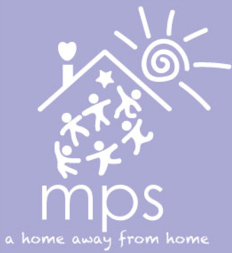 2019-2020 Registration Form____________________________________________________________________________Child’s First Name			Last name			Nickname		Date of Birth____________________________________________________________________________Street					Town				Zip Code		Phone# ____________________________________________________________________________Mother’s Name		Cell/Work#			Father’s Name		Cell/Work#____________________________________________________________________________Email(s)LA non-refundable registration fee of $175 is due for new students and $150 for returning students with this form in order to secure a spot for your child in our program.  Tuition is figured as an annual fee.  There are two payment options: 1) Paid in full by May 1st, 2019 with a 5% discount; 2) Paid in 5 installments with the first payment due May 1st, 2019 and the balance being paid in four more payments due 9/1/19, 11/1/19, 1/1/20, & 3/1/20.  All payments are non-refundable.   CASH OR CHECKS ONLY payable to “The Methodist Preschool”.My child will be:  __2.9 years old in Sept __3 years old by Sept 1st	__4 years old by Sept 1st Please choose from the following options:2 Days~Tues & Thurs~(2.9 & 3 year olds only)~$25909:00-12:00	__$2460.50 paid in full	__five payments of $5183 Days~Mon, Wed & Fri~(2.9, 3 & 4 year olds)~$3600     OR3 Days-Tues, Thurs & One Other Day~(4 year olds only)~9:00-12:00	__$3420 paid in full	__five payments of $720 4 Days- Any 4 Days~(4 year olds only)~$48759:00-12:00	__$4631.25 paid in full	__five payments of $9755 Days- Mon through Fri~(2.9, 3 & 4 year olds)~$61909:00-12:00	__$5880.50 paid in full	__five payments of $1238I have read this form as well as the Fees Schedule and understand that I am responsible for the total tuition for the 2019-2020 school year whether my child attends the full year or not.  The Methodist Preschool reserves the right to cancel or change any program.__________________________________				____________________Signature of Parent								Date